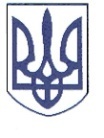 РЕШЕТИЛІВСЬКА МІСЬКА РАДАПОЛТАВСЬКОЇ ОБЛАСТІРОЗПОРЯДЖЕННЯ	01 вересня 2022 року                                                                                          № 149 	Відповідно до ст. 34 Закону України ,,Про місцеве самоврядування в Україні”, рішення Решетилівської міської ради сьомого скликання від 09.11.2018 року ,,Про затвердження Комплексної програми соціального захисту населення Решетилівської міської ради на 2019-2023 роки” (11 позачергова сесія) (зі змінами), розглянувши заяви та подані документи Бухало К.В.ЗОБОВ’ЯЗУЮ:Відділу бухгалтерського обліку, звітності та адміністративно-господарського забезпечення (Білай А.В.) виплатити грошову допомогу в розмірі 20 000,00 (двадцять тисяч) грн. Бухало Катерині Вікторівні, яка зареєстрована та проживає за адресою: *** Полтавської області на поховання чоловіка Бухала Андрія Володимировича.Міський голова	О.А. ДядюноваПро виплату грошової допомогина поховання Бухала А.В.